YEAR 7 KNOWLEDGE BOOKLET SUMMER TERM 2018LA VILLE ET LE TEMPS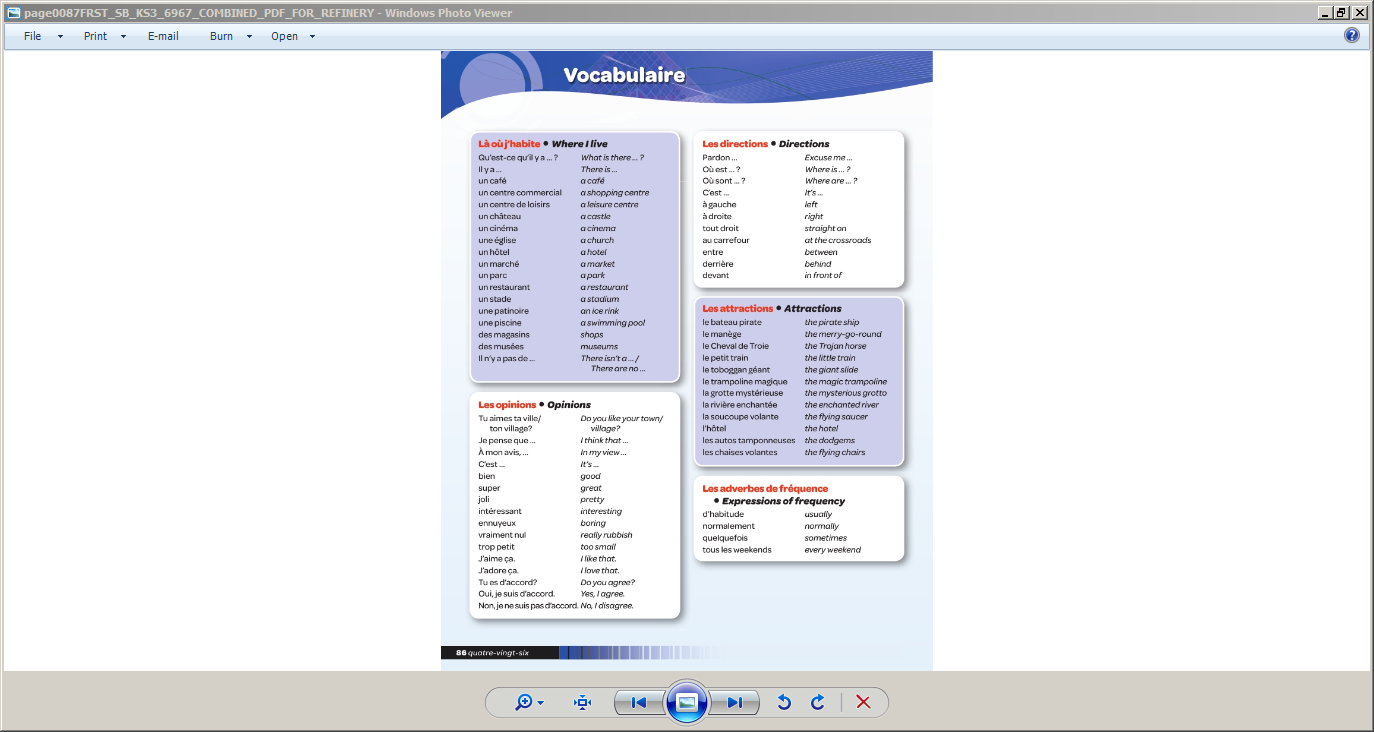 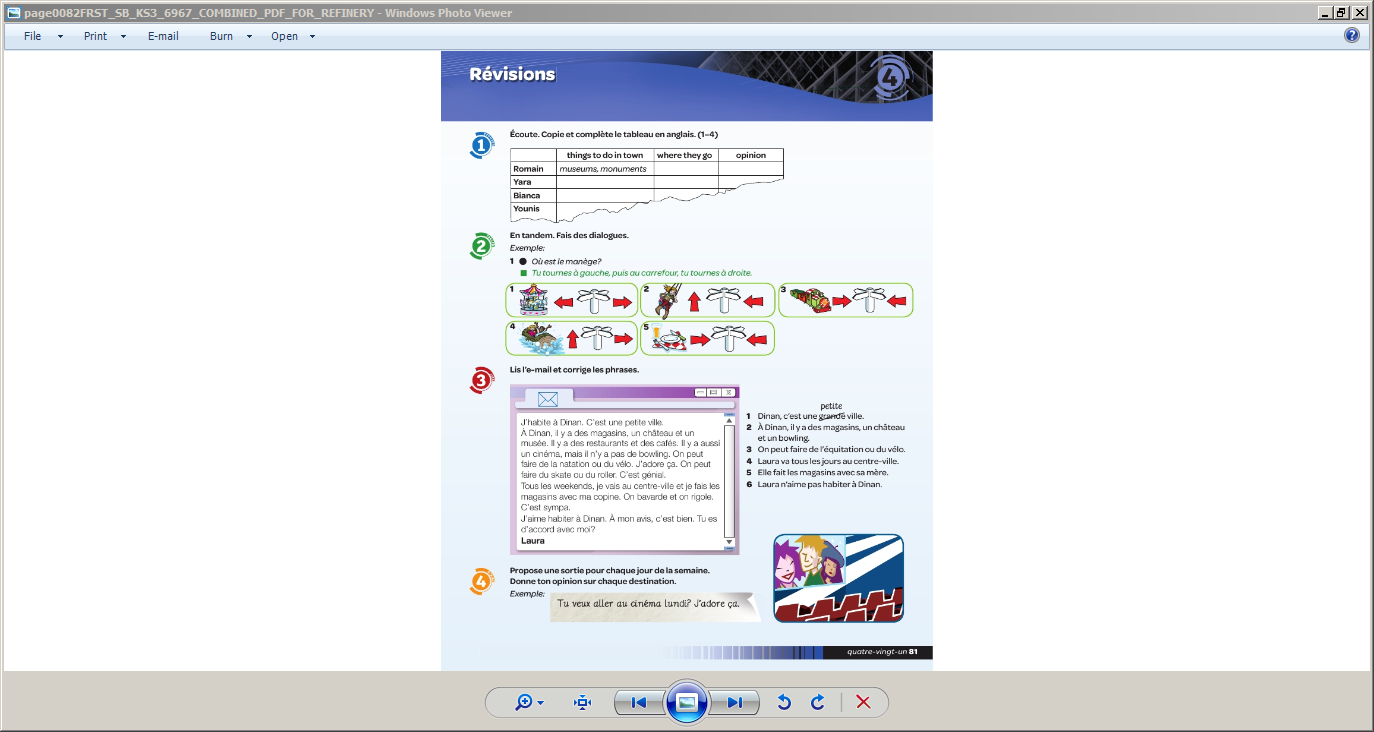 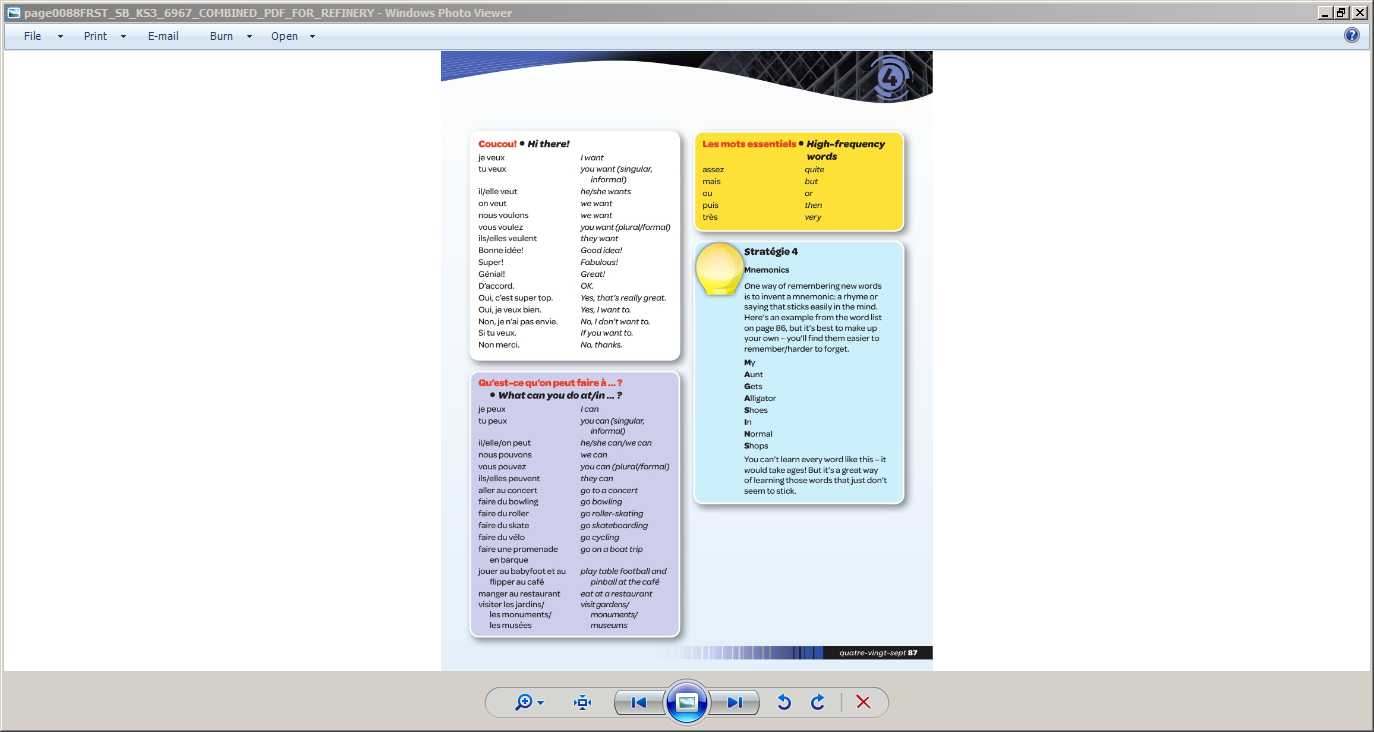 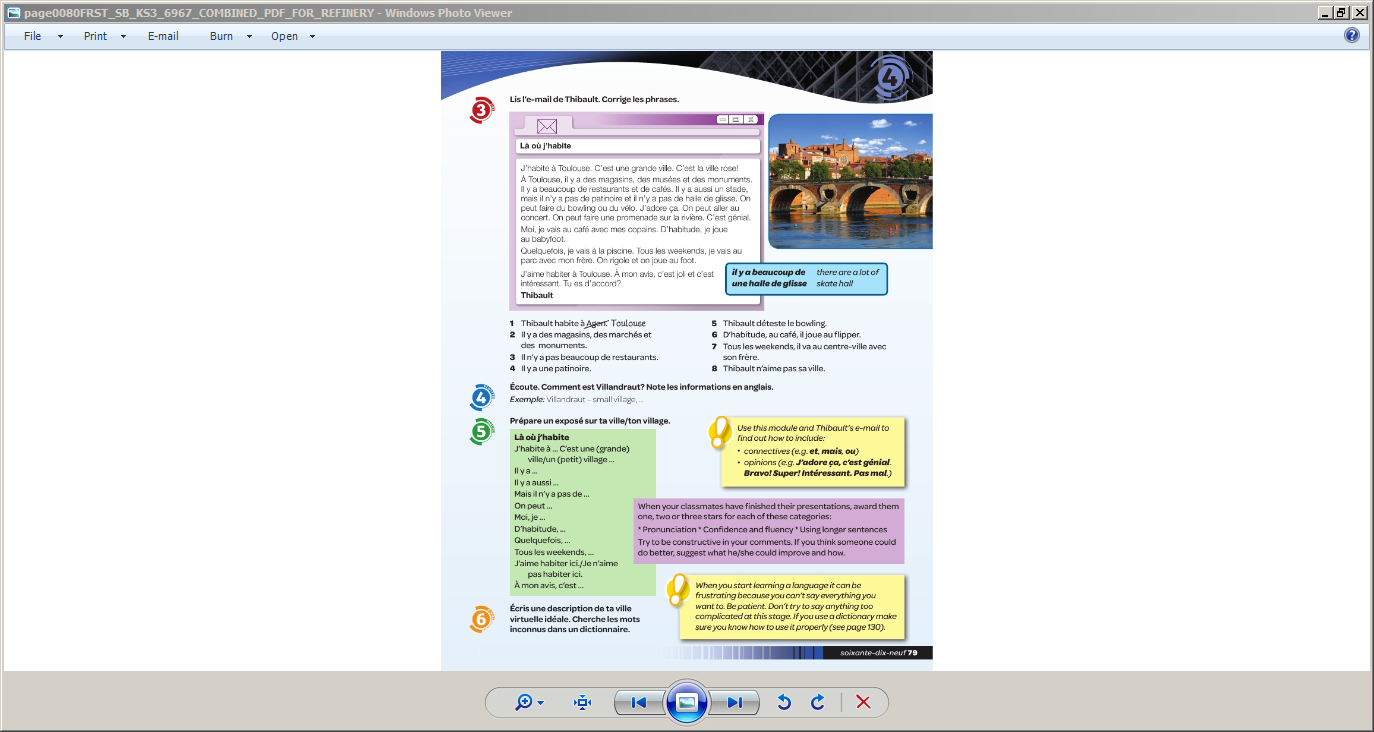 Describing my town:Ma ville est jolie 				My city is prettyMa ville est moche				My city is uglyMa ville est belle				My city is beautifulMa ville est moderne			My city is modernMa ville est vieille				My city is oldMa ville est bruyant			My city is noisyMa ville est calme				My city is quietMa ville est grande				My city is bigMa ville est petite				My city is smallTranslate into French:My city is very bigMy city is quite noisyMy city is modern but quite smallMy city is beautiful or old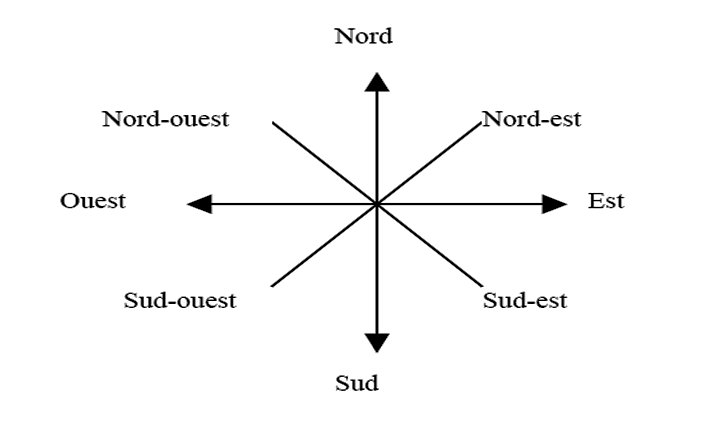 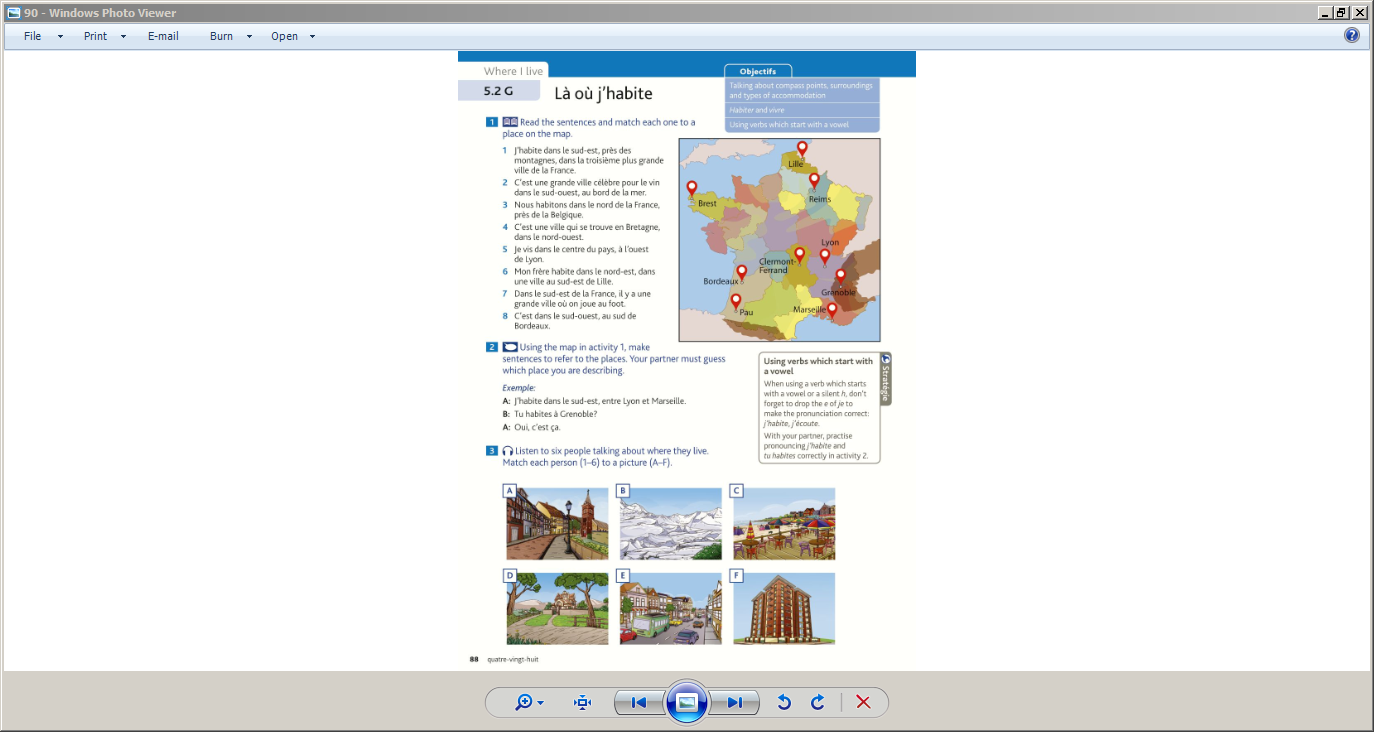 Le temps 						The weatherIl fait beau					it is niceIl fait chaud					it is hotIl fait froid					it is coldIl y a du soleil					it is sunnyIl neige						it is snowingIl fait mauvais					it is bad weatherIl y a du brouillard				it is foggyIl y a des nuages				it is cloudyIl pleut						it is rainingIl y a des orages				it is stormyIl y a du vent					it is windyLes saisons					seasonsEn été						In summerEn hiver						In winterEn automne					In autumnAux printemps				In springLes fêtes                                            	  Feast DaysÀ Noël						At ChristmasÀ Paques						At EasterPendant les vacances			During the holidaysWrite in French the weather condition:			_____________________________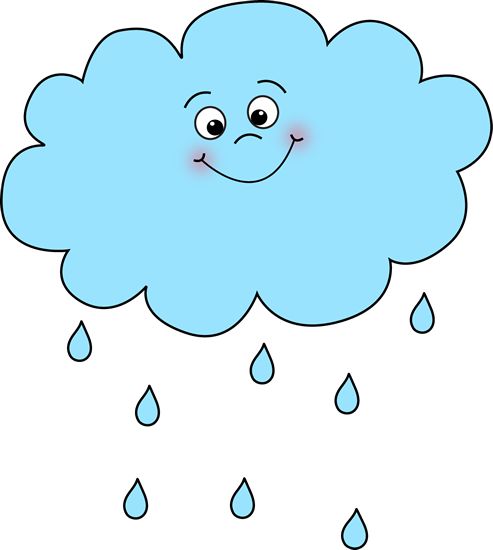 				_____________________________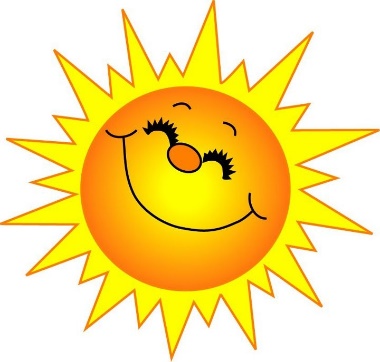 				_____________________________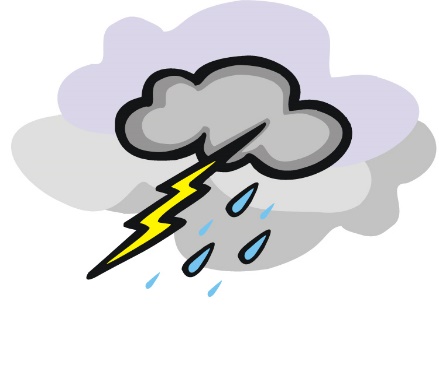 				_____________________________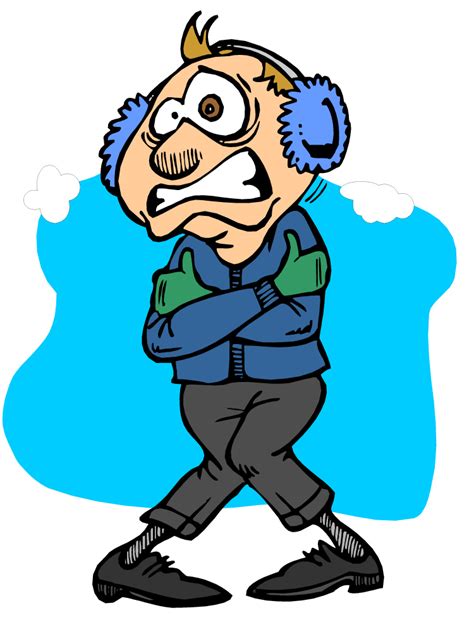 		__________________________________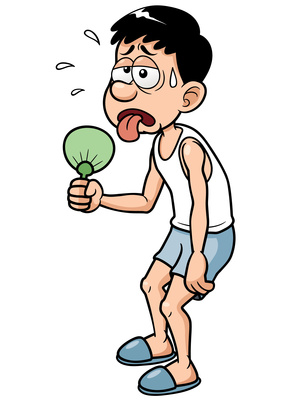 In French write the season/Feast Day and weather:   __________________________________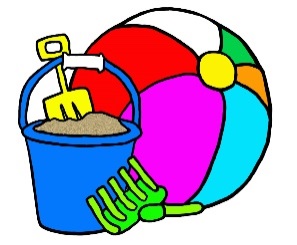 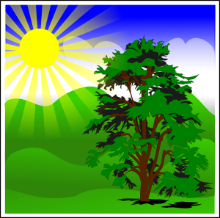   _________________________________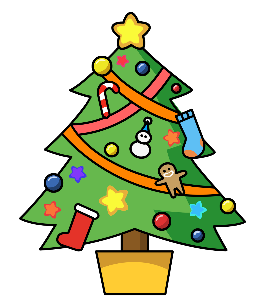 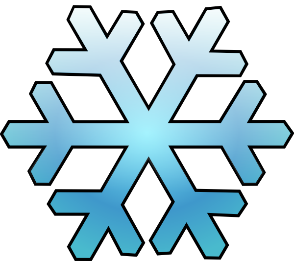  ________________________________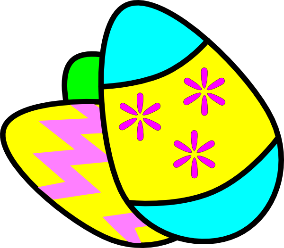 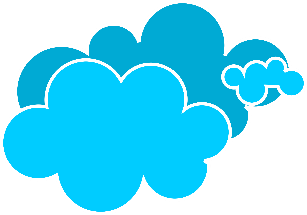 